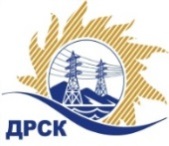 Акционерное Общество«Дальневосточная распределительная сетевая  компания»Протокол заседания Закупочной комиссии по вскрытию поступивших конвертовг. БлаговещенскСпособ и предмет закупки: открытый запрос предложений на право заключения договора: Мероприятия по строительству и реконструкции электрических сетей для технологического присоединения потребителей (в том числе ПИР) на территории СРЭС для нужд филиала ХЭС.Плановая стоимость закупки:  19 500  000,00  рублей без учета НДС (23 010 000,00 руб. с учетом НДС). Закупка 98.1 р. 2.1.1 ГКПЗ 2018ПРИСУТСТВОВАЛИ: члены постоянно действующей Закупочной комиссии АО «ДРСК» 1 уровняИнформация о результатах вскрытия конвертов:В адрес Организатора закупки поступило 4 (четыре) заявки на участие в закупке, с которыми были размещены в электронном виде на сайте Единой электронной торговой площадки (АО «ЕЭТП»), по адресу в сети «Интернет»: https://rushydro.roseltorg.ru.Вскрытие конвертов было осуществлено в электронном сейфе Организатора закупки на ЕЭТП, в сети «Интернет»: https://rushydro.roseltorg.ru автоматически.Дата и время начала процедуры вскрытия конвертов с заявками участников: 15:00 (время местное) 19.03.2018.Место проведения процедуры вскрытия конвертов с заявками участников: Единая электронная торговая площадка, в сети «Интернет»: https://rushydro.roseltorg.ruВ конвертах обнаружены заявки следующих участников:Секретарь комиссии 1 уровня АО «ДРСК»	М.Г. ЕлисееваКоврижкина Е.Ю.Тел. 397208№ 321/УКС-В19.03.2018№Наименование участника и его адресПредмет и общая цена заявки на участие в закупке1ООО «ЭК «Энерготранс»»г. Москва, ул. Водников, 2Общая стоимость договора 19 500  000,00  рублей без учета НДС (23 010 000,00 руб. с учетом НДС). В том числе суммарная стоимость за единицу: 10 947 162,91  руб. без учета НДС (12 917 652,23  руб. с учетом НДС). 2ООО «НаноЭлектроМонтаж»г. Москва, Ленинский пр-т, 82/2Общая стоимость договора 19 500  000,00  рублей без учета НДС (23 010 000,00   руб. с учетом НДС). В том числе суммарная стоимость за единицу: 10 988 781,04  руб. без учета НДС (12 966 761,63 руб. с учетом НДС). 3ООО «Амур-ЭП»г. Хабаровск, пр-т 60 лет Октября, 14Общая стоимость договора 19 500  000,00  рублей без учета НДС (23 010 000,00   руб. с учетом НДС). В том числе суммарная стоимость за единицу: 11 363 692,36  руб. без учета НДС (13 409 157,08  руб. с учетом НДС). 4ООО «Компания Новая Энергия»г. Новосибирск, ул. Чаплыгина, 93Общая стоимость договора 19 500  000,00  рублей без учета НДС (23 010 000,00   руб. с учетом НДС). В том числе суммарная стоимость за единицу: 11 082 917,36  руб. без учета НДС (13 077 842,58 руб. с учетом НДС). 